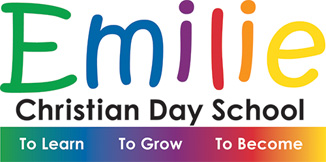 Re-Opening Handbook ChecklistPlease initial each guideline from the Re-Opening Handbook. I understand: _____ I am required to wear a face mask when picking up and dropping off my child._____ Children under 2 years old are not permitted to wear masks. I can send my child with a mask if they are older than 2 years old, but they have to be able to take it off independently. _____Children will not wear masks during physical activity, meal time and nap._____My child’s temperature will be taken at the Safety Station and recorded. My child will also have a physical assessment done at this time. _____If my child has a fever of 100 degrees or higher, or shows any of the following symptoms cough, shortness of breath, flushed cheeks, rapid breathing, difficultly breathing, fatigue or extreme fussiness they will not be admitted to the building. _____If I come in contact with someone suspected to have COVID-19 I have to keep my child home until that person receives their test result. If the results are negative my child can come back to school. If the results are positive, I need to contact Emilie Christian Day School as soon as possible. _____Day School area use is limited to staff members and enrolled children._____Children are only allowed to bring a lunch in a disposable bag, nap blanket, change of clothes, and a jacket to school. No lunchboxes, backpacks or toys from home permitted. _____At pick up and drop off (inclement weather) only two families are allowed in the lobby for screening and must keep social distancing of 6 feet apart.  _____ Weather permitting, pick up can take place on the playground and parents are not permitted to enter the playground. _____If my child becomes ill, I will be notified and will pick up my child within 30 minutes. _____ If my child has a fever they are not permitted to attend until they have been fever free for 72 hours with no fever reducer and until 10 days after the start of symptoms._____Should a child or staff member test positive for COVID-19 or be suspected of having COVID-19 they may be told to isolate, or school may have to close for a period of time. I have read and understand the guidelines outlined in the Re-Opening Handbook._____________________________________________           Name of Child _____________________________________________Parent or guardian print name_____________________________________________          _______________Parent or guardian signature 						date